Załącznik nr 3NOTES A4 50 KARTKOWY okładka przednia sztywna, tekturowa z logo Ośrodka, okładka tylna sztywna z danymi teleadresowymi Ośrodka;kartki - papier firmowy logo w formie znaku wodnego, całość klejona od góry;gramatura kartek: 90 g/m2;ilość: 100 szt.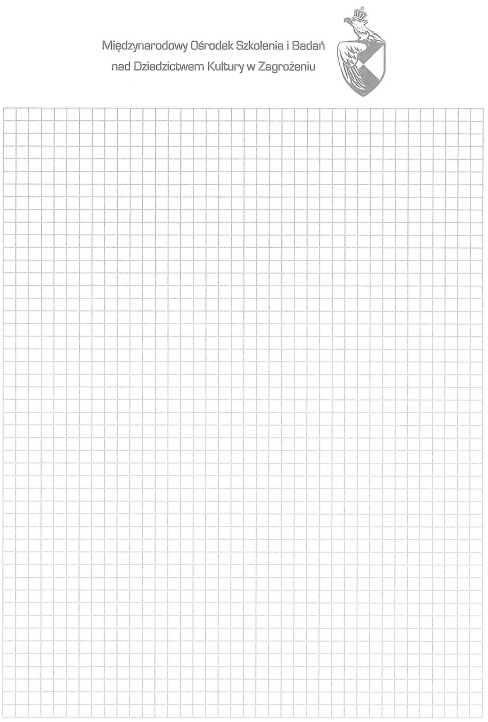 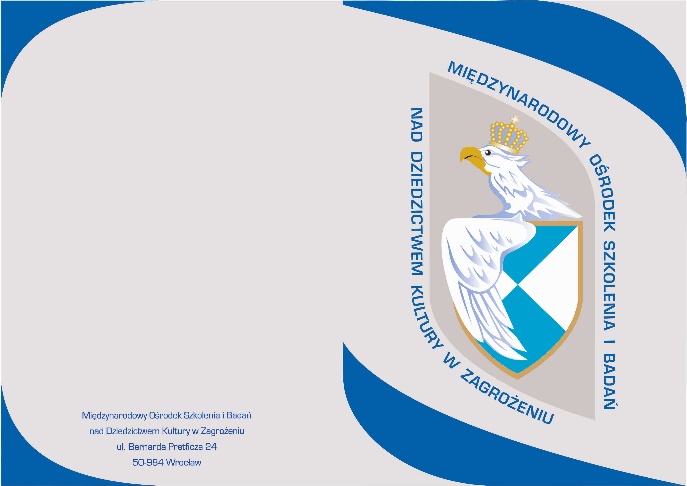 NOTES A5 50 KARTKOWYokładka przednia sztywna, tekturowa z logo Ośrodka, okładka tylna sztywna z danymi teleadresowymi Ośrodka;kartki - papier firmowy logo w formie znaku wodnego, całość klejona od góry;gramatura kartek: 90 g/m2;ilość: 100 szt.